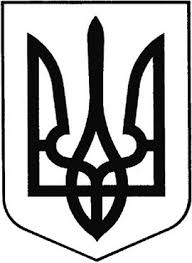 ГРEБІНКІВСЬКА СEЛИЩНА РАДАБілоцeрківського району Київської областіВИКОНАВЧИЙ КОМІТЕТР О З П О Р Я Д Ж Е Н Н Явід 08 вересня 2022 року  	       	смт Гребінки                        № 137-ОДПро утворення комісії для здійснення                                                        комісійних обстежень стану централізованого                                                    та нецентралізованого водопостачання на                                                   території Гребінківської  селищної                                                       територіальної громадиКеруючись Законом України «Про місцеве самоврядування в Україні»,  на виконання доручення Прем'єр-міністра України Дениса Шмигаля від 27.06.2022 № 15641/1/1-22, листа Мінрегіону від 22.06.2022 № 1/8ю2/1373-22, листа Васильківського відділу Головного управління Держпродспоживслужби в Київській області від 31.08.2022 № 10-22-3/117-22:ЗОБОВ’ЯЗУЮ:1.Утворити комісію для здійснення комісійних обстежень стану централізованого та нецентралізованого водопостачання на території Гребінківської селищної територіальної громади, у наступному складі:Голова комісії:                        Волощук Олександр Едуардович - заступник  селищного голови;Заступник голови комісії:                             Руденко Василь Миколайови - начальник відділу економічного розвитку, житлово-комунального господарства, капітального будівництва та інфраструктури апарату виконавчого комітету Гребінківської селищної радиЧлени комісії: Парфьонов Михайло Сергійови  - директор КП "Гребінківське ЖКГ"Войтенко Оксана Юріївна  -  директор ДЖЕП "Дослідницьке"Бородавко Юрій Михайлович - завідувач сектору державног нагляду за дотриманням санітарного законодавства	Васильківського відділу ГУ ДержспоживслужбиЛяхоцький Ігор Олександрович - старший інспектор відділу економічного розвитку, ЖКГ, капітального будівництва та  інфраструктур апарату виконавчого комітету Гребінківської селищної радиВаськовська Лариса Петрівна - спеціаліст І категорії-землевпорядник відділу земельних ресурсів та архітектури виконкому	апарату виконавчого комітету Гребінківської селищної ради		  Степаненко Михайло Степанович - головний інженер ДЖЕП "Дослідницьке"Винник Володимир Васильович  -  інспектор відділу економічного розвитку, ЖКГ, капітального будівництва та інфраструктури апарату виконавчого комітету Гребінківської селищної ради2. Комісії підготувати акт обстеження стану централізованого та нецентралізованого водопостачання на території Гребінківської селищної територіальної громади та подати на затвердження.3.   Контроль за виконання розпорядження залишаю за собою.Селищний голова						      Роман ЗАСУХА